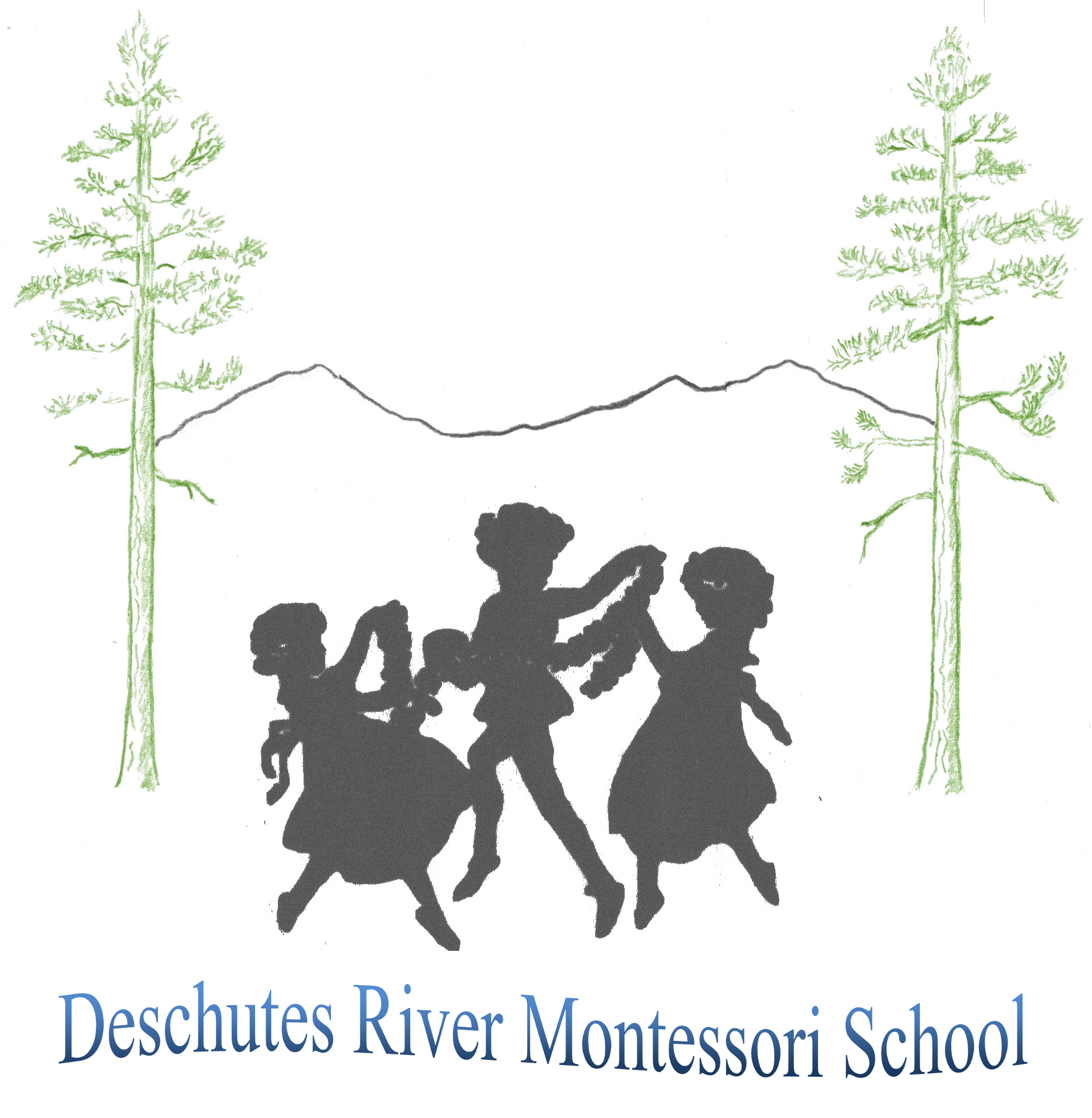 Enrollment Application for New Students2024-2025Child’s Full Name______________________________________Child’s Nickname_____________________________Child’s Gender__________________   Child’s Birth date_________________   Child’s Age as of 9/1/24____________  Parent’s Name __________________ Address _______________________Zip_____  Email _____________________Parent’s Telephone (hm) ______________________ (cell) _____________ (wk) _____________________________Parent’s Name __________________ Address ______________________ Zip_____  Email _____________________Parent’s Telephone (hm) ______________________ (cell) ______________________ (wk) ______________________Names of Siblings			Dates of Birth			Schools Attended________________________________     ______________________     _____________________________________________________________________     ______________________     _____________________________________________________________________     ______________________     _____________________________________STUDENT’S PERSONAL HISTORYName of previous schools or daycare attended: ______________________ Dates attended: _______________________List three words to describe your child:(Parent) ________________________________________ (Parent) __________________________________________Do you now or have you ever had concerns about your child’s development and behavior?  If yes, please describe: ___________________________________________________________________________________________________________________________________________________Has anyone recommended that your child be evaluated or screened for psychological, behavioral, or developmental difficulties? _______________________________________________________________________________________Are there any special needs you anticipate your child having, such as diet, allergies, vision, hearing, special academic, social/behavioral, or physical?_________________________________________________________________________________________________________________________________________________________________________Does your child have any specific fears or anxieties of which we should be aware? ___________________________________________________________________________________________________Describe the type of discipline used in your home _________________________________________________________________________________________________________________________________________________________Describe your child’s level of toilet training. ______________________________________________________________________________________________________________________________________________________________Is there anything else about this child that we should know in order to understand him/her more fully? _________________________________________________________________________________________________PARENT INVOLVEMENTAs parents of a child enrolled at , you are invited to invest your time and share you knowledge, interests, and skills.  Please fill in your name and occupation and indicate with which of the projects you would be willing to participate.Parent______________ Occupation_________________  	Parent______________ Occupation_________________ _________Classroom Materials Creation	                   _________Classroom Materials Creation_________Classroom Speaker/Presenter (skill, career)                  _________Classroom Speaker/Presenter (skill, career)_________Hospitality/Special Events	                   _________Hospitality/Special Events_________Small Construction Projects & Repairs	                   _________ Small Construction Projects & Repairs_________Periodic Deep Cleaning	                   _________Periodic Deep Cleaning_________Sewing Projects & Repairs	                   _________Sewing Projects & RepairsGENERAL INFORMATION & PERMISSIONHow did you learn of ? _________________________________________________Why would you like your child to attend ? _______________________________________________________________________________________________________Montessori Education is a preparation for life, supporting children as they develop life skills such as independence, initiative, concentration, a love of learning, and a positive self confidence. Our program is designed to meet children’s developmental needs through and including their kindergarten year: emotionally, socially, academically, and physically. We give priority registration to children who will be enrolled with DRMS through this very important kindergarten year.Please describe your plans for your child’s kindergarten year (the kindergarten year is considered integral to your child’s Montessori preschool experience): _____________________________________________________________Please describe your plans for your child’s ongoing education through the elementary years:___________________________________________________________________________________________________________________Occasionally, photographs of the children working and playing in the classroom and out-of-doors will be taken.  I/We give our permission (required) for photos of our child to be displayed at school, published in school promotional materials such as brochures or advertisements, or used in media coverage.  No names will be printed.Parent Signature & Date___________________________ Parent Signature & Date_____________________________We give our permission (required) for our child to go on walking “field trips” to nearby neighborhood parks. We understand that a minimum of two DRMS teachers or assistants will supervise all trips.Parent Signature & Date___________________________ Parent Signature & Date_____________________________A one-time, non-refundable application fee of $20 must be submitted with this application – mail to DRMS, 929 SW Simpson Ave, STE 130, Bend, OR, 97702.  This fee is required for your application to be complete and to be added to our wait list.  All prospective students and their parents must meet/ tour with the Executive Director or Director of Operations prior to acceptance into the program.  Applying for enrollment does not guarantee placement in our programs. Upon acceptance, a non-refundable Annual Enrollment Fee of $400 and a signed Enrollment Agreement are required to reserve and hold a place for your child. The Enrollment Agreement is considered a binding contract for the school year; exceptions made at the discretion of the Director(s). An Annual Supply Fee of $300 is also due with the Enrollment Agreement. I understand the above two fees are in addition to my child’s annual tuition and must be submitted before the start of school. ___initialDeschutes River Montessori School has a non-discriminatory policy relative to race, color, and national origin with respect to the admission of students and the employment of faculty and staff.